https://shkolazudilovskaya-r22.gosweb.gosuslugi.ru/zudilovosoch@mail.ruПРОГРАММАпроведения стажёрской практики «Формирование читательской грамотности учащихся средствами учебных курсов вариативной части учебного плана в начальной школе и на уровне основного общего образования»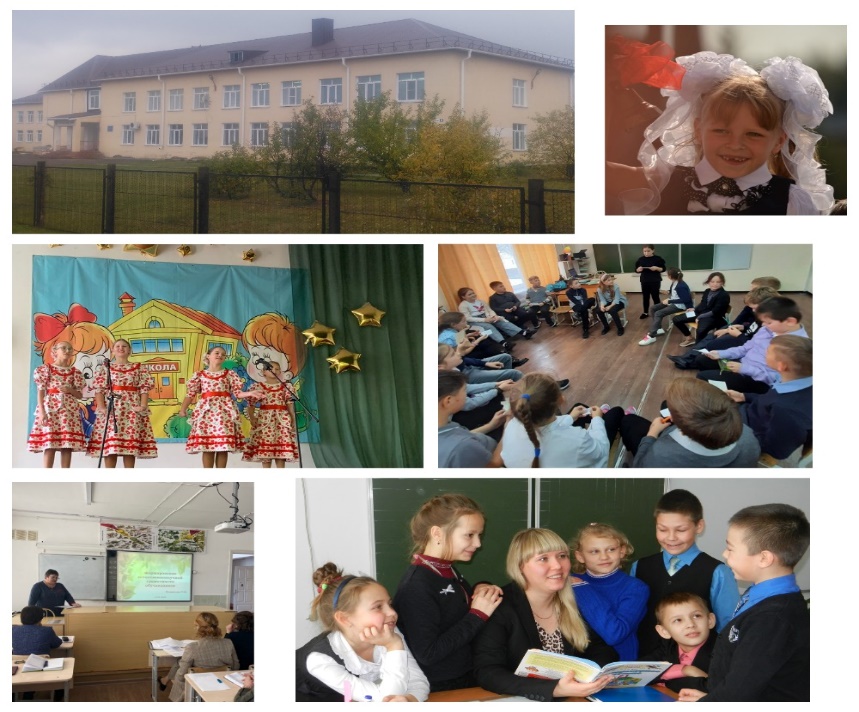 20 апреля 2023 г.      Стажёрская практика проводится в соответствии с приказом КАУ ДПО «АИРО имени А.М.Топорова» от 15.03.2023г.№57 «Об утверждении графика и программ проведения стажёрских практик (стажировок) во втором полугодии 2022-2023 учебного года»   Целью стажёрской практики является: распространение опыта инновационной деятельности МБОУ «Зудиловская СОШ» по  формированию читательской грамотности учащихся средствами учебных курсов вариативной части учебного плана в начальной школе и на уровне основного общего образования, создание условий для развития и совершенствования профессиональных компетенций учителей русского языка и литературы, учителей начальных классов в области формирования читательской грамотности обучающихся, создание и апробация на практике педагогических условий формирования читательской грамотности  обучающихся.  Все материалы по стажёрской практике можно скачать по ссылке:https://disk.yandex.ru/d/jL53Zj26cG_zYA  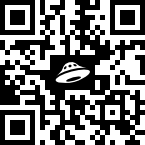 Программа проведения стажёрской практики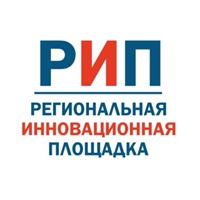 Муниципальное бюджетное общеобразовательное учреждение«Зудиловская средняя общеобразовательная школа»10.00-10.15Открытие стажёрской практики. Создание условий для формулирования цели и задачи стажёрской практики Актовый зал школыДиректор школы Н.В.ПриваловаРуководитель РИП, Березанских Е.В., зам. директора по УВР Мероприятия планируется провести параллельно для учителей начальной школы и учителей русского языка и литературыМероприятия планируется провести параллельно для учителей начальной школы и учителей русского языка и литературыМероприятия планируется провести параллельно для учителей начальной школы и учителей русского языка и литературыМероприятия планируется провести параллельно для учителей начальной школы и учителей русского языка и литературы 10.15-10.55Открытый урок по курсу “Анализ текста. Развитие читательской грамотности” в 6В классе, тема занятия “Решение учебно-практических задач на основе текста”  2 этаж, кабинет 52 Лебедева Е.А., учитель русского языка и литературы 11.00-12.15Стажёрская проба по теме “Формирование читательской грамотности обучающихся посредством использования инновационных образовательных технологий на уроках предметной области “Филология”  2 этаж, кабинет 51Воржакова Т.И., учитель русского языка и литературы, руководитель РМО учителей русского языка и литературы  10.15-11.20 Открытый урок по курсу “Чтение с увлечением” во 2В классе, тема занятия “Эдуард Шим. “Заячье семейство” 1 этаж, кабинет 6 Горбатенко О.В., учитель начальных классов 10.15-11.20 Презентация опыта работы по теме “Формирование читательской грамотности младших школьников посредством курса “Чтение с увлечением” 1 этаж, 4 кабинет Горбатенко О.В., учитель начальных классов 11.20-11.45 Мастер-класс по теме “Работа с обучающимися начальной школы по предупреждению неуспеваемости”1 этаж, 4 кабинет  Севрюкова В.В., учитель начальных классов 11.45-12.15 Практикум по теме “Эффективные приёмы формирования читательской грамотности учащихся с ОВЗ в рамках учебного курса “Чтение с увлечением” 1 этаж, 4 кабинетСкулкина М.А., Кузьменко Ю.А., учителя начальных классов  12.15-13.00Заполнение опросного листа по итогам стажёрской практики на сервисе “Google Форм” https://docs.google.com/forms/d/1xy53TqTUtQ5ioRu1XA2MS5z0Mo4WJfuAQcKJ-vYzlGE/edit?pli=1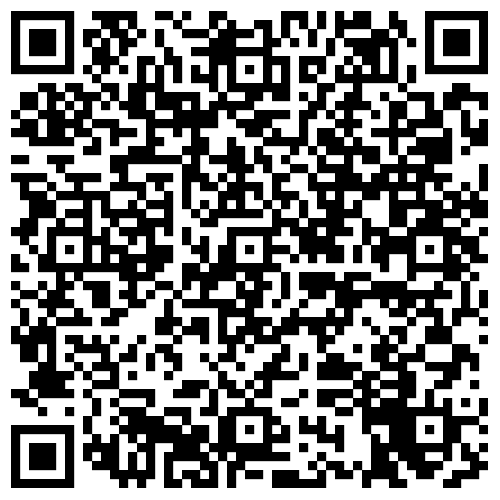 Заполнение опросного листа по итогам стажёрской практики на сервисе “Google Форм” https://docs.google.com/forms/d/1xy53TqTUtQ5ioRu1XA2MS5z0Mo4WJfuAQcKJ-vYzlGE/edit?pli=1Заполнение опросного листа по итогам стажёрской практики на сервисе “Google Форм” https://docs.google.com/forms/d/1xy53TqTUtQ5ioRu1XA2MS5z0Mo4WJfuAQcKJ-vYzlGE/edit?pli=1